Your recent request for information is replicated below, together with our response.I am currently researching the death of HRH the Duke of Kent on the 25 August 1942.I have been information after making inquiries, that the Caithness Police Report of Crimes and Other Occurrences (Landward) 1929-1943 and the Occurrence Book 1941-1944 are held at the Nucleus, Nuclear and Caithness Archive at Wick airport (ref:  NC/1/10 and NC/1/20).I have made an application to view these documents in relation to the Duke of Kent's air crash, but they have informed me that Police Scotland have a 100 year seal on the records and I must apply via yourselves to access this information.I would therefore like to apply to access these records, or more precisely information contained within them regarding the Duke of Kent's crash on the 25th August 1942 and the following few days.I appreciate that there is an issue of Data Protection, but I believe I already know those involved in this case and their actions that day. Even if I could be provided with a redacted copy of the record with names deleted, I would be happy with this. This is the final piece of my research and I would be very grateful if I could please access this information.I can advise that Police Scotland does not hold the above requested information.  In terms of Section 17 of the Act, this letter represents a formal notice that information is not held.By way of explanation, the occurance books that you refer to were checked, for the months of August and September, for mention of the Sunderland air crash at Eagle’s Rock on 25 Aug 1942 and also for any mention of the Duke of Kent, however, there is neither mention of the crash or the Duke of Kent in either volume.If you require any further assistance, please contact us quoting the reference above.You can request a review of this response within the next 40 working days by email or by letter (Information Management - FOI, Police Scotland, Clyde Gateway, 2 French Street, Dalmarnock, G40 4EH).  Requests must include the reason for your dissatisfaction.If you remain dissatisfied following our review response, you can appeal to the Office of the Scottish Information Commissioner (OSIC) within 6 months - online, by email or by letter (OSIC, Kinburn Castle, Doubledykes Road, St Andrews, KY16 9DS).Following an OSIC appeal, you can appeal to the Court of Session on a point of law only. This response will be added to our Disclosure Log in seven days' time.Every effort has been taken to ensure our response is as accessible as possible. If you require this response to be provided in an alternative format, please let us know.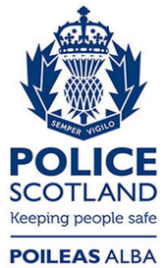 Freedom of Information ResponseOur reference:  FOI 24-0117Responded to:  6 February 2024